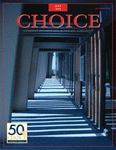 Reviewed in July 2014 Issue of CHOICE http://www.cro3.org/When young actors are asked "Why is your character doing that?," they too often default to plot points as an answer instead of exploring the thought process of the character. In Inner Monologue in Acting, Roznowski (Michigan State Univ.) offers actors a surprisingly concrete way to understand and approach the thought of the character--the "inner monologue" (IM). He wastes no time in jumping into the psychology of the IM, and he then walks through the IM in common situations--musical theater, film, and comedy. The best part of the book is the exploration of areas that are not immediately associated with the IM: reality television, classical theater (where Roznowski tackles aside, apostrophe, and soliloquy), and auditions. Each chapter covers a different topic, which makes the reading move along quickly, and each is full of practical exercises (54 in all) that are accessible to actors at all levels. Interspersed are 11 written responses from actors, at various stages of training, about their success with building an IM using this process. This is a great book; it will be useful in the classroom and in production practice. Summing Up: Highly recommended. Readers at all levels.